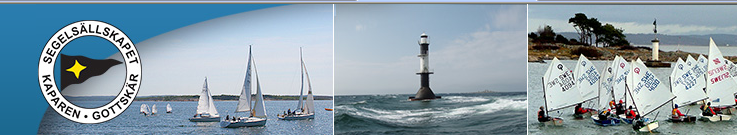 InbjudanGottskärsregattan, ingår i Liros cupDatum: 17 juni 2022Plats: Gottskär, OnsalaTävlingens nivå: BlåBåtklass: Öppen för samtliga jollar och C55Arrangör: SS Kaparen, SSKA1.	Regler1.1	Tävlingen genomförs i överensstämmelse med reglerna så som de är definierade i Kappseglingsreglerna (KSR) samt med appendix S, Standardseglingsföreskrifter.1.2	När vattentemperaturen understiger +14ºC ska tävlande ha på sig kläder som ger gott skydd mot nedkylning i vatten, t.ex. våtdräkt eller torrdräkt.
2.	Villkor för att delta2.1	Tävlande båt ska vara ansvarsförsäkrad.2.2	Tävlingen gäller öppen klass och den som är ansvarig ombord ska vara medlem av en klubb ansluten till Svenska Seglarförbundet eller till sin nationella myndighet.2.3	Klassindelning Klasser som ingår i Liros Cup: Optimist AOptimist BZoom 8RS FevaE-jolleLaser StandardLaser RadialLaser 4.729erRS TeraRS AeroÖvriga klasser baserat på anmälan3.	Anmälan3.1	Anmälan ska göras i Sailarena senast den 16 juni 2022.3.2	Anmälningsavgiften är 100 kronor för enmansbåtar200 kronor för flermansbåtar. Anmälningsavgiften betalas i Sailarena i samband med anmälan.3.3	Efteranmälan kan ske i samband med registrering mot en extraavgift om 50 kronor dvs totalt 150 kronor för enmansbåtar250 kronor för flermansbåtar. Efteranmälan betalas på plats via Swish.
4.	Registrering och besiktning4.1	Registrering av samtliga i besättningen ska göras i Sailarena senast 10:00 den 17 juni 2022.
4.2	Den som är ansvarig ombord ska kunna styrka klubbmedlemskap och tävlingslicens samt kunna visa båtens mätbrev eller motsvarande.4.3	En båt, besättning eller utrustning kan när som helst kontrolleras avseende överensstämmelse med reglerna. På vattnet kan kappseglingskommittén eller tekniska kommittén instruera en båt att omedelbart bege sig till en anvisad plats för besiktning.4.4	En tävlande som blivit sjuk eller skadad får bytas ut efter godkännande av kappseglingskommittén.5.	Seglingsföreskrifter och information5.1	Seglingsföreskrifterna består av KSR appendix S, Standardseglingsföreskrifter, och kompletterande seglingsföreskrifter. De kompletterande seglingsföreskrifterna och annan officiell information kommer att finnas tillgängligt på den officiella anslagstavlan på Sailarena.6.	Tidsprogram6.1	17 juni 20229:30-10:00 	Efteranmälan öppen (Klubbhuset)	10:00 	Registrering via Sailarena stänger10:00 	Skepparmöte (vid Tribunen)10:55 	Varningssignal för dagens första segling6.2 	Ingen varningssignal ges efter 15:306.3	Prisutdelning snarast efter protesttidens utgång och eventuella protestförhandlingar avslutade6.4	Regattaexpeditionens öppen 9:30 – prisutdelning avslutad6.4	Caféet öppet 9:30 – prisutdelningen avslutad7.	Genomförande7.1	2 kappseglingar är planerade.7.2	Gruppindelning efter klass (kombination av klasser) vilket meddelas vid rorsmansmötet. Respektive grupp tilldelas en “klassflagga” vilken meddelas vid rorsmansmötet.8.	Kappseglingsområde och bana8.1	Kappsegling genomförs på Kungsbackafjorden utanför Gottskär8.2	Banan är en Djungelbana. Banan seglas på en kombination av fasta och temporära bojar/märken. Startlinje mellan tribunen och en flaggboj.Banan visas genom stora siffror på starttribunen när respektive grupp/klass startar. Banan redovisas om möjligt även vid rorsmansmötet.8.3	Kappseglingskommittén ska försöka anpassa banan så att en kappsegling tar ca 45 minuter att segla.9.	Protester och straff9.1	KSR appendix P gäller.10.	Poängberäkning10.1	KSR A5.3 gäller.
10.2	Kappseglingskommittén gör inga ändringar av resultat 24 timmar efter den sista kappseglingen enligt de villkor som framgår av KSR 90.3e.10.3	KSR A2.1 ändras så att vid tre eller färre genomförda kappseglingar räknas samtliga och vid fler än tre genomförda kappseglingar får en räknas bort.11.	Priser11.1   Priser delas ut i alla ungdomsklasser med tre eller fler deltagare.Henric Gillerberg, seglingsledareSS KaparenGottskär 2023-06-09